مقطع تحصیلی:کاردانی□کارشناسی◻ رشته: حسابداری مالی        ترم:دوم         سال تحصیلی: 1398- 1399 نام درس: مدیریت مالی                                         نام ونام خانوادگی مدرس: اشرف پسندیدهآدرس emailمدرس: pasandideh314@gmail.com                 تلفن همراه مدرس: 09351601161جزوه درس:  فصل پنجم –برنامه ریزی سود و تجزیه و تحلیل اهرم ها            مربوط به هفته  :  چهارم◻   پنجم  ◻  ششم◻  text: دارد ◻ندارد◻                      voice:دارد◻ ندارد◻                         power point:دارد◻  ندارد◻تلفن همراه مدیر گروه : ..........................................   هفته ششم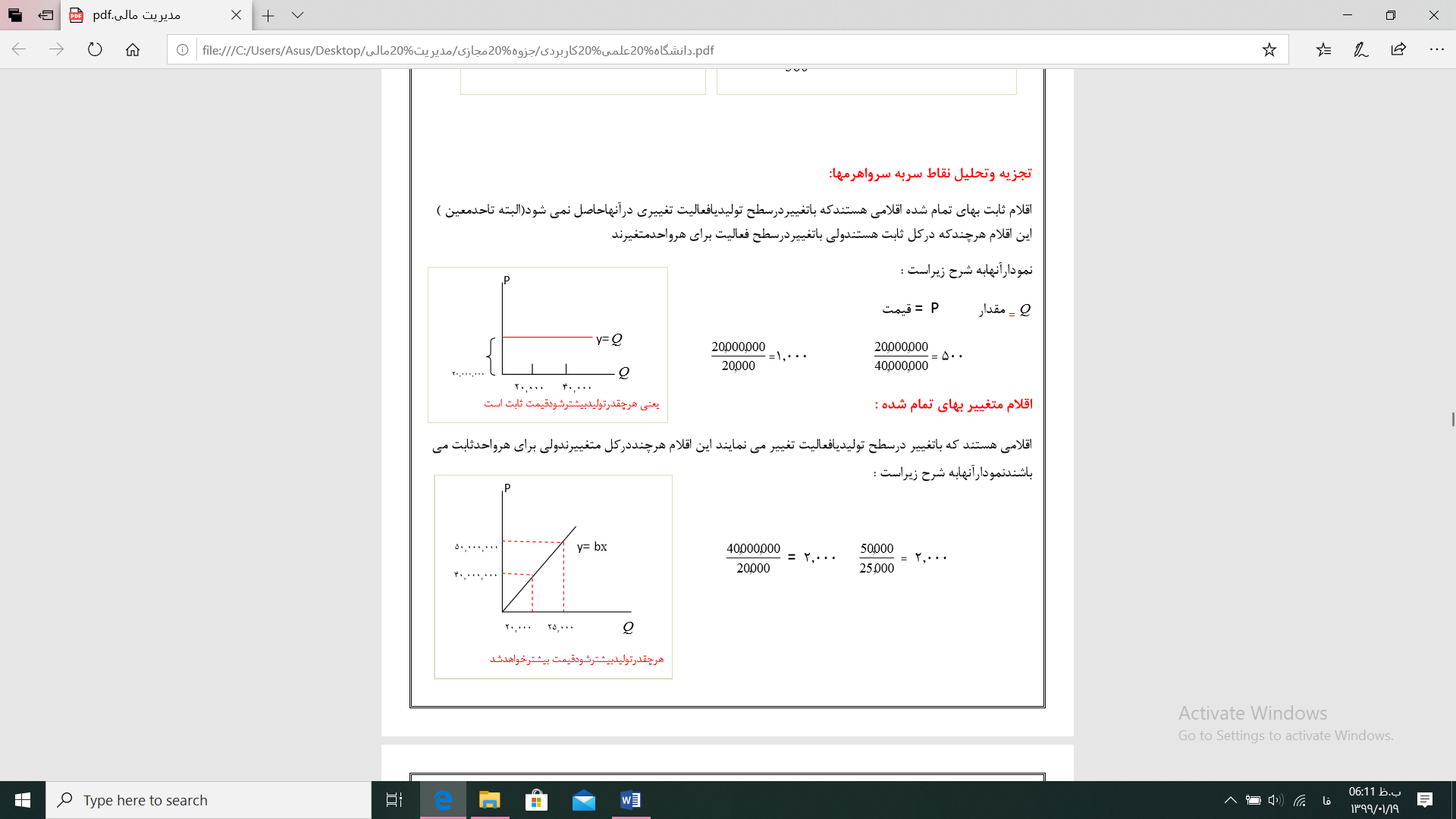 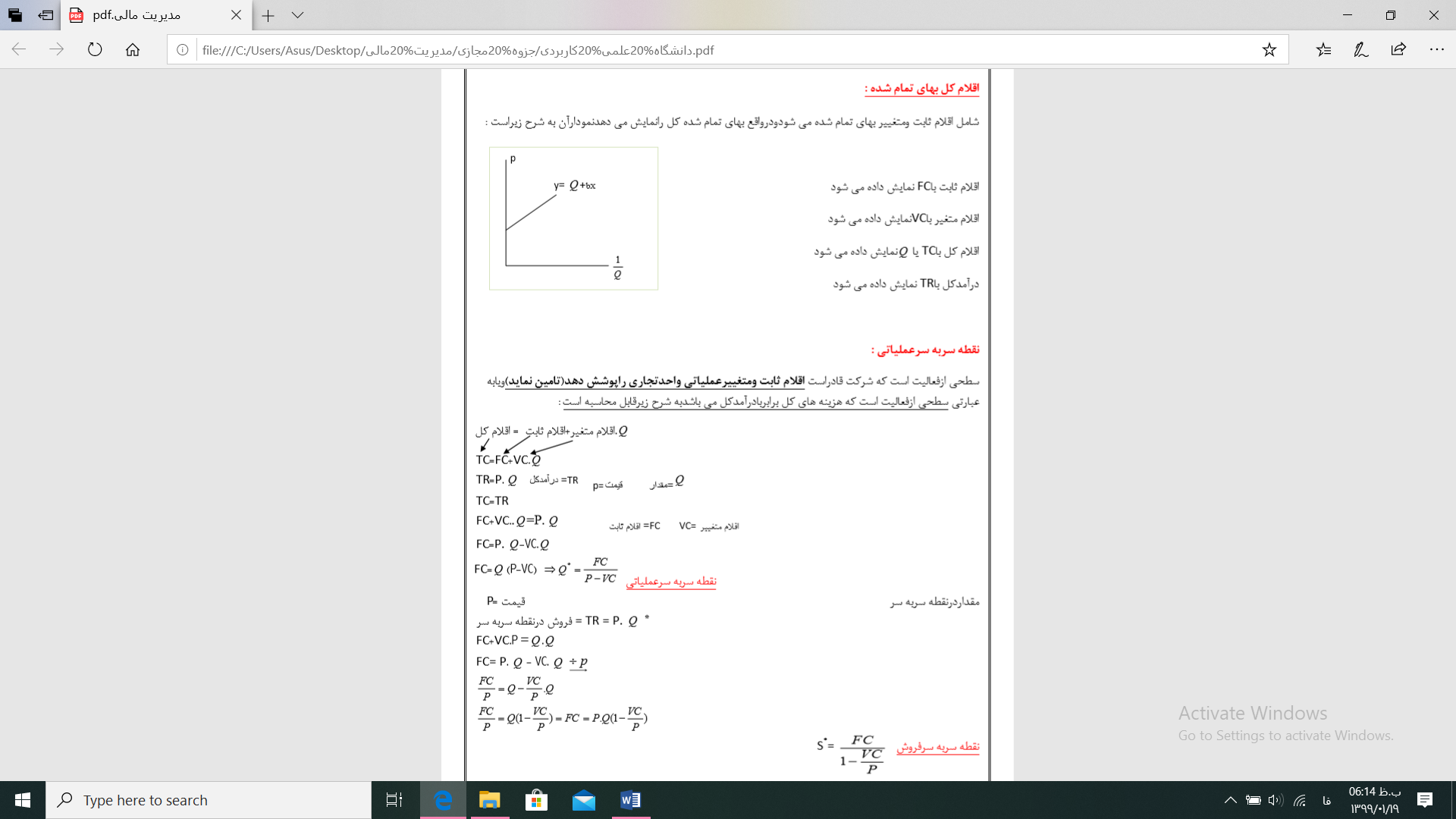 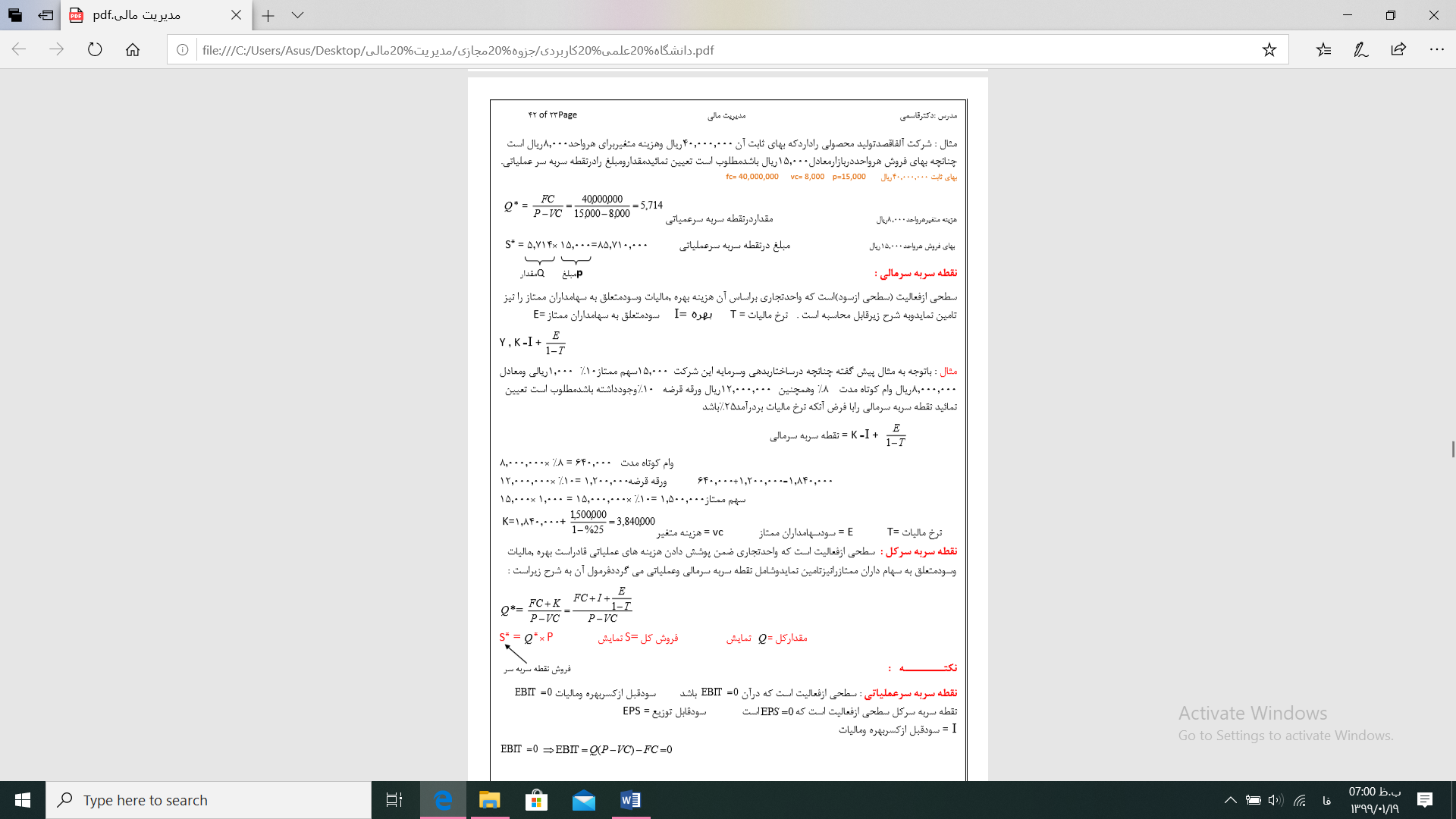 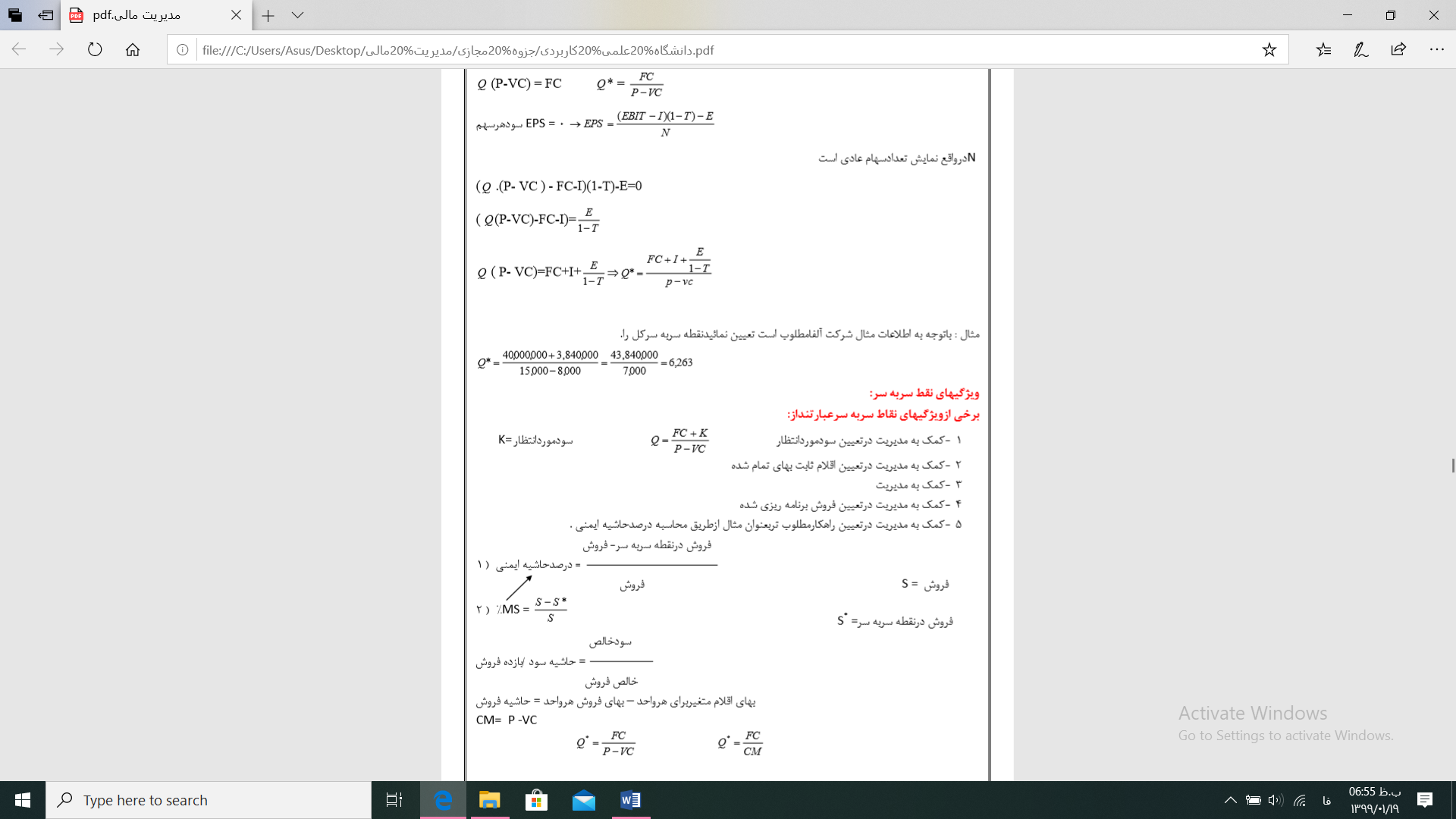 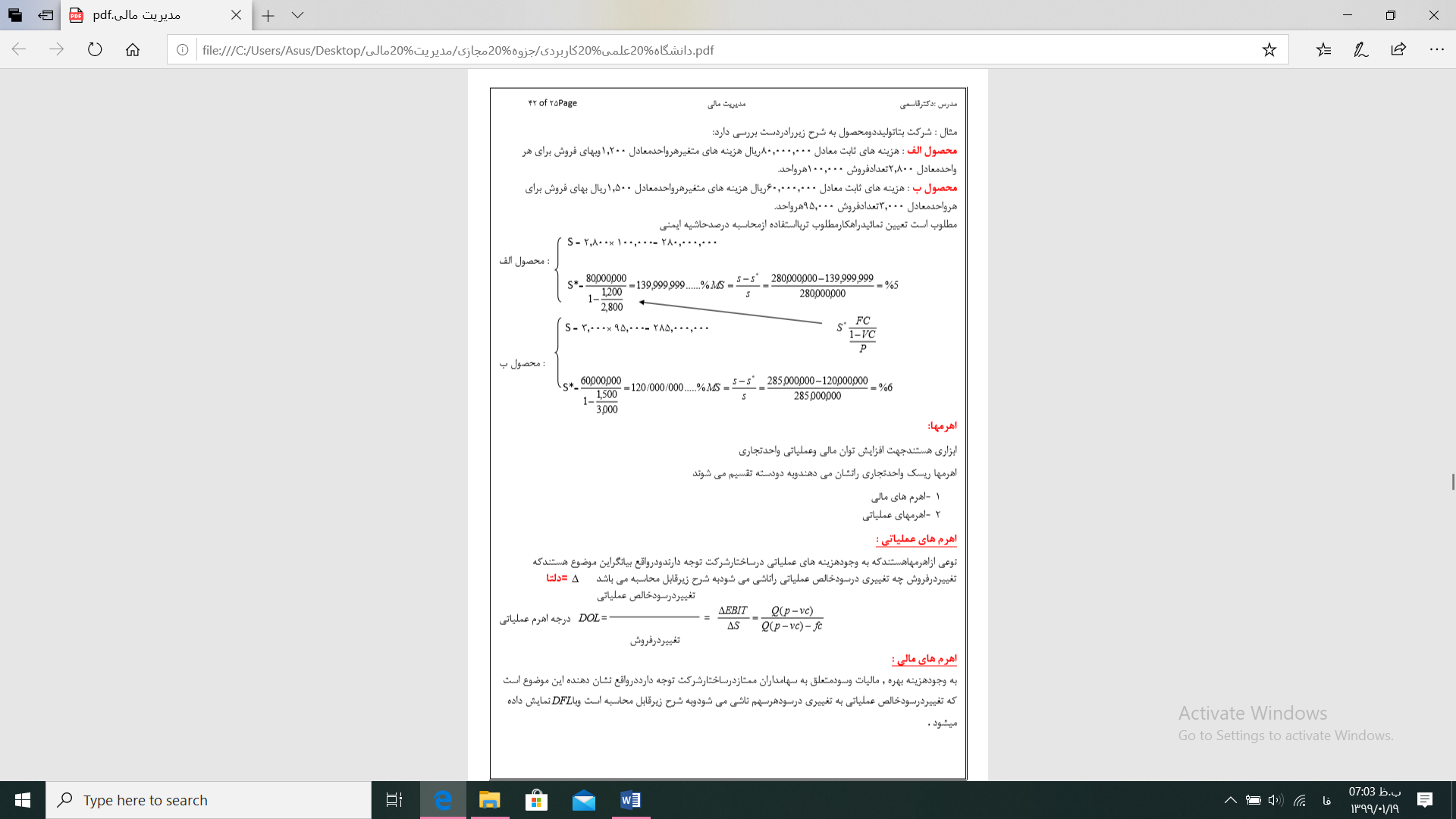 